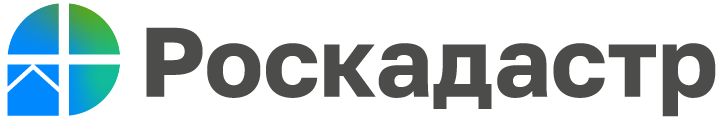 Сроки внесения сведений о кадастровой стоимости объектов недвижимостиФилиал ППК «Роскадастр» по Волгоградской области сообщает жителям региона о том что в соответствии со ст. 7 Федерального закона от 03.07.2016 № 237-ФЗ "О государственной кадастровой оценке"(Закон), определение кадастровой стоимости вновь учтенных объектов недвижимости, ранее учтенных объектов недвижимости в случае внесения в Единый Государственный реестр недвижимости (ЕГРН) сведений о них и объектов недвижимости, в сведения ЕГРН о которых внесены изменения, которые влекут за собой изменение их кадастровой стоимости, с 01.01.2021 осуществляется бюджетными учреждениями (в данном случае Государственным Бюджетным Учреждением Волгоградской области «Центр ГКО») (ГБУ) в порядке, предусмотренном данной статьей. Также, в соответствии с п.5 ст.8 Закона полномочиями на предоставление отчетов и иных документов, формируемых в ходе определения кадастровой стоимости наделено ГБУ.Дополнительно сообщаем, что при внесении в ЕГРН сведений о ранее учтенных, вновь учтенных объектах недвижимости сведения о кадастровой стоимости вносятся в ЕГРН в соответствии с ст. 16 № 237-ФЗ от 03.07.2016 «О государственной кадастровой оценке» в срок до 18 рабочих дней (3 дня –формирование перечней и передача их в ГБУ, 10 дней – для определения кадастровой стоимости объектов недвижимости ГБУ, 5 дней – на внесение в ЕГРН результатов определения кадастровой стоимости сотрудниками ППК «Роскадастр»). Для получения сведений о кадастровой стоимости объекта рекомендуем воспользоваться одним из следующих способов:- на сайте rosreestr.gov.ru, в разделе «Получение сведений из ЕГРН», выбрав вид выписки «О кадастровой стоимости объекта», сведения о кадастровой стоимости объекта недвижимости предоставляются бесплатно.Обращаем Ваше внимание, что для оформления выписки из ЕГРН, на сайте ведомства (rosreestr.gov.ru), пользователю необходима авторизация в личном кабинете, с использованием учетной записи единого портала государственных услуг Российской Федерации:- при личном обращении в Многофункциональный центр предоставления государственных услуг, независимо от места нахождения объекта недвижимости согласно перечню многофункциональных центров, опубликованному на официальном сайте.«Акты определения кадастровой стоимости расположены на официальном сайте Росреестра www.rosreestr.gov.ru, в разделе «Фонд данных государственной кадастровой оценки»», – поясняет заместитель директора филиала ППК «Роскадастр» по Волгоградской области Илья Иванов. С уважением, Голикова Евгения Валерьевна, специалист по взаимодействию со СМИ Роскадастра по Волгоградской областиTel: 8 (8442) 60-24-40 (2307)e-mail: ekz_34@mail.ruМы ВКонтакте, Одноклассники, Телеграм